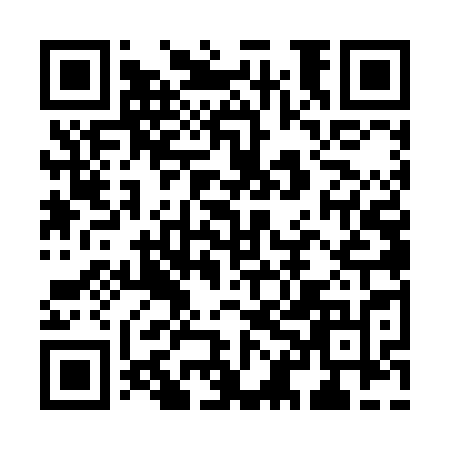 Ramadan times for Craigmoor, West Virginia, USAMon 11 Mar 2024 - Wed 10 Apr 2024High Latitude Method: Angle Based RulePrayer Calculation Method: Islamic Society of North AmericaAsar Calculation Method: ShafiPrayer times provided by https://www.salahtimes.comDateDayFajrSuhurSunriseDhuhrAsrIftarMaghribIsha11Mon6:256:257:381:314:507:257:258:3812Tue6:236:237:361:314:517:267:268:3913Wed6:216:217:351:304:517:277:278:4014Thu6:206:207:331:304:527:287:288:4115Fri6:186:187:321:304:527:297:298:4216Sat6:176:177:301:304:537:307:308:4317Sun6:156:157:281:294:537:317:318:4418Mon6:136:137:271:294:547:327:328:4519Tue6:126:127:251:294:547:337:338:4620Wed6:106:107:241:284:557:347:348:4721Thu6:086:087:221:284:557:357:358:4922Fri6:076:077:211:284:567:367:368:5023Sat6:056:057:191:274:567:377:378:5124Sun6:036:037:171:274:577:387:388:5225Mon6:026:027:161:274:577:397:398:5326Tue6:006:007:141:274:577:407:408:5427Wed5:585:587:131:264:587:417:418:5528Thu5:565:567:111:264:587:427:428:5629Fri5:555:557:091:264:597:437:438:5730Sat5:535:537:081:254:597:447:448:5831Sun5:515:517:061:254:597:447:449:001Mon5:505:507:051:255:007:457:459:012Tue5:485:487:031:245:007:467:469:023Wed5:465:467:021:245:007:477:479:034Thu5:445:447:001:245:017:487:489:045Fri5:435:436:581:245:017:497:499:056Sat5:415:416:571:235:017:507:509:077Sun5:395:396:551:235:027:517:519:088Mon5:375:376:541:235:027:527:529:099Tue5:365:366:521:235:027:537:539:1010Wed5:345:346:511:225:037:547:549:11